В соответствии с Федеральным законом от 03.11.2006 № 174-ФЗ «Об автономных учреждениях», решением Совета Новотитаровского сельского поселения Динского района от 21.06.2017 № 161-39/03 «Об утверждении Положения о порядке учета муниципального имущества и ведения реестра муниципальной собственности Новотитаровского сельского поселения Динского района», решением Совета Новотитаровского  сельского  поселения Динского района от 06.06.2024 г. № 313-80/04 «О согласовании  создания муниципального автономного учреждения по физическому развитию и спорту Новотитаровского сельского поселения «Олимп» путем изменения типа существующего муниципального бюджетного учреждения по физическому развитию и спорту Новотитаровского сельского поселения «Олимп», руководствуясь ст. 10 Устава Новотитаровского сельского поселения Динского района, п о с т а н о в л я ю:Создать муниципальное автономное учреждение по физическому развитию и спорту Новотитаровского сельского поселения «Олимп» (далее МАУ НСП «ОЛИМП») путём изменения типа существующего муниципального бюджетного учреждения по физическому развитию и спорту Новотитаровского сельского поселения «Олимп» (далее МБУ НСП «ОЛИМП»).Определить, что функции и полномочия учредителя МАУ НСП «ОЛИМП» осуществляет администрация муниципального образования Новотитаровское сельское поселение в составе муниципального образования Динской район.Утвердить:3.1. Перечень мероприятий по созданию МАУ НСП «ОЛИМП» путём изменения типа существующего МБУ НСП «ОЛИМП» согласно приложению №1;3.2. Перечень объектов недвижимого имущества, закрепляемого на праве оперативного управления за МАУ НСП «ОЛИМП», согласно приложению № 2;3.3. Перечень объектов особо ценного движимого имущества, закрепляемого на праве оперативного управления за МАУ НСП «ОЛИМП», согласно приложению № 3;3.4. Утвердить перечень иного движимого имущества, закрепляемого на праве оперативного управления за МАУ НСП «ОЛИМП» согласно приложению № 4.4. Наделить полномочиями выступать заявителем при государственной регистрации изменений, вносимых в учредительные документы МБУ НСП «ОЛИМП», директора МАУ НСП «ОЛИМП» Джексембекова Олега Александровича.5. Директору МБУ НСП «ОЛИМП» (Джексембеков), начальнику отдела по правовым вопросам (Сарапулова), начальнику финансово-экономического  отдела (Кожевникова) и начальнику отдела по общим и организационным вопросам (Омельченко) администрации муниципального образования Новотитаровское сельское поселение в составе муниципального образования Динской район обеспечить:5.1. Утверждение и государственную регистрацию Устава МАУ НСП «ОЛИМП» в течение 35 дней со дня вступления в силу настоящего постановления;5.2. Подготовку проекта постановления администрации муниципального образования Новотитаровское сельское поселение в составе муниципального образования Динской район о создании наблюдательного совета МАУ НСП «ОЛИМП»;5.3. Утверждение муниципального задания МАУ НСП «ОЛИМП» в установленном порядке;5.4. Внесение изменений в трудовые договоры, трудовые книжки, должностные инструкции директора и работников МАУ НСП «ОЛИМП» не ранее даты государственной регистрации МАУ НСП «ОЛИМП».6. Контроль за исполнением настоящего постановления оставляю за собой.7. Настоящее постановление разместить на официальном сайте администрации муниципального образования Новотитаровское сельское поселение в составе муниципального образования Динской район  www.novotitarovskaya.info (Омельченко).          8. Контроль за исполнением настоящего постановления оставляю за собой.9. Настоящее постановление вступает в силу со дня его подписания. Глава Новотитаровского сельского поселения                                                                         С.К. Кошман  ПРИЛОЖЕНИЕ № 1к постановлением администрации Новотитаровского сельского поселения Динского районаот 11.06.2024 года № 597Перечень мероприятий по созданию муниципального автономного учреждения по физическому развитию и спорту Новотитаровского сельского поселения «Олимп» путем изменения типа существующего муниципального бюджетного учреждения по физическому развитию и спорту Новотитаровского сельского поселения «Олимп»Приложение № 2к постановлению администрацииНовотитаровского сельскогопоселения Динского районаот 11.06.2024 года № 597Перечень объектов недвижимого имущества, закрепляемого на праве оперативного управления за МАУ НСП «ОЛИМП»Приложение № 3к постановлению администрацииНовотитаровского сельскогопоселения Динского районаот 11.06.2024 года № 597Перечень объектов особо ценного движимого имущества, закрепляемого на праве оперативного управления за МАУ НСП «ОЛИМП»Приложение № 4к постановлению администрацииНовотитаровского сельскогопоселения Динского районаот 11.06.2024 года № 597Перечень иного движимого имущества, закрепляемого на праве оперативного управления за МАУ НСП «ОЛИМП»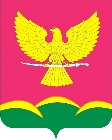 АДМИНИСТРАЦИЯ НОВОТИТАРОВСКОГОСЕЛЬСКОГО ПОСЕЛЕНИЯ ДИНСКОГО РАЙОНАПОСТАНОВЛЕНИЕот 11.06.2024                                                                   № 597станица НовотитаровскаяО создании муниципального автономного учреждения по физическому развитию и спорту Новотитаровского сельского поселения «Олимп» путем изменения типа существующего муниципального бюджетного учреждения по физическому развитию и спорту Новотитаровского сельского поселения «Олимп»Nп/пНаименованиемероприятийНеобходимые документыОтветственный исполнительСрок исполнения1.Уведомление работников бюджетного учреждения об изменении типа учреждения на автономное учреждениеУведомление работников учреждения об изменении типа учреждения на автономное учреждение, указав в уведомлении о сохранении прежнего уровня оплаты труда, а так же на право работника отказаться от продолжения работы со ссылками на части 5 и 6 статьи 75 Трудового кодекса РФМуниципальное бюджетное учреждение по физическому развитию и спорту Новотитаровского сельского поселения «Олимп»В течении 7 (семи) рабочих дней после вступления в силу постановления2.Уведомление органа, осуществляющего регистрацию юридических лицПисьмо органу, осуществляющему государственную регистрацию юридических лиц, о начале процедуры изменения типа учрежденияМуниципальное бюджетное учреждение по физическому развитию и спорту Новотитаровского сельского поселения «Олимп»В течении 3 (трёх) рабочих дней после вступления в силу настоящего постановления3.Уведомление кредиторов Письмо кредиторам о начале процедуры изменения типа учрежденияМуниципальное бюджетное учреждение по физическому развитию и спорту Новотитаровского сельского поселения «Олимп»В течении 3 (трёх) рабочих дней после дней после направления уведомления в налоговый орган4.Журнал "Вестник государственной регистрации"Направление сообщенияв журнал "Вестник государственной регистрации" о создании муниципального автономного учреждения по физическому развитию и спорту Новотитаровского сельского поселения «Олимп» поселения путём изменения типа существующего муниципального бюджетного учреждения по физическому развитию и спорту Новотитаровского сельского поселения «Олимп»Муниципальное бюджетное учреждение по физическому развитию и спорту Новотитаровского сельского поселения «Олимп»Дважды с периодичностью один раз в месяц5.Утверждение Устава учрежденияНа основе типовой редакции Устава автономного учрежденияадминистрация Новотитаровское сельское поселение в составе муниципального образования Динской районВ течении 35 (тридцати пяти) дней после вступления в силу настоящего постановления6.Государственная регистрация УставаПодписанное заявителем заявление о государственной регистрации по форме; решение о внесении изменений в учредительные документы; изменения, вносимые в учредительные документы; документ об оплате государственной пошлиныМуниципальное бюджетное учреждение культуры «Культурно досуговое объединение» Новотитаровского сельского поселенияВ течении 3 (трех) дней после внесения изменений в Устававтономногоучреждения№ п/пИнвентарный номер недвижимого имуществаНаименование недвижимого имущества, кад. Номер, площадьАдрес (местоположение) недвижимого имуществаСведения о балансовой стоимости недвижимого имуществаСведения о  начисленной амортизации недвижимого имуществаСведения об остаточной стоимости недвижимого имущества1410112102000002Здание раздевалки Литер Б                               Литер Б1                          Литер бКад. номер 23:07:0201076:421ул. Ленина, 173 а791 966,4153 106,62738 859,792110103111000001Стадион парка ул. Ленина, 173 а398 288,34398 288,340,003410112102000001Нежилое административное зданиеКад. номер 23:07:0201096:51ул. Ленина, 173 а2 872 367,80501 272,102 371 095,704410112102300004Трибуны с бытовыми помещениямиКад. номер 23:07:0201096:363ул. Ленина, 173 а1,001,000,00Итого:4 062 623,55№ п/пИнвентарный номер имуществаНаименование имуществаКоличество, штАдрес (местоположение) имуществаСведения о балансовой стоимости имуществаСведения о  начисленной амортизации имуществаСведения об остаточной стоимости имущества1110106111000006Ворота футбольные1ул. Ленина, 173 а49 500,0049 500,000,002110106111000007Ворота футбольные1ул. Ленина, 173 а49 500,0049 500,000,003110106111000004Ворота футбольные1ул. Ленина, 173 а34 980,0034 980,000,004110106111000005Ворота футбольные 1ул. Ленина, 173 а34 980,0034 980,000,005410133061300005Ограждение для стадиона-парка1ул. Ленина, 173 а810 622,00271 206,94539 415,066410136001300027Шкаф архивный металлический НАДЕЖДА ШМС-11ул. Ленина, 173 а4 370,004 370,000,007410136001400028Планшет магнитно-маркерный1ул. Ленина, 173 а5 000,005 000,000,008410136001400029Щит баскетбольный игровой пластик 180*105см1ул. Ленина, 173 а20 000,0020 000,000,009410136001400031410136001400032Стол для армреслинга разборный (2шт)2ул. Ленина, 173 а18 000,0018 000,000,0010410136001600042410136001600043410136001600044410136001600045410136001600046410136001600047410136001600048410136001600049410136001600050410136001600051410136001600052410136001600053410136001600054410136001600055410136001600056410136001600057Корпусное сиденье с потайным карманом (16 шт)16ул. Ленина, 173 а50 984,0050 984,000,0011410136001600035410136001600036410136001600037410136001600038410136001600039410136001600040410136001600041Стеновая панель (7 шт)7ул. Ленина, 173 а34 689,9734 689,970,0012410134001700023Электрический котел Эван 5 кВт1ул. Ленина, 173 а14 000,0014 000,000,0013110104211000002Компьютер в сборе1ул. Ленина, 173 а25 981,0025 981,000,0014110104211000001МФУ Canon i-SENSYS MF44101ул. Ленина, 173 а8 854,008 854,000,0015110106111000001Стол1ул. Ленина, 173 а3 160,003 160,000,0016410138001600007410138001600008Стенд «Афиша» (2шт)2ул. Ленина, 173 а18 600,0018 600,000,0017410126001900039Ворота футбольные алюминиевые1ул. Ленина, 173 а62 000,0062 000,000,0018410132022000006Благоустройство стадиона парка в ст. Новотитаровской по ул. Ленина-(Объект-Фонтан)1ул. Ленина, 173 а8 169 071,578 169 071,570,0019110103111000001Футбольное поле с искусственным покрытием1ул. Ленина, 173 а7 500 000,007 500 000,000,0020110103111000003Спортивная площадка на стадионе (три зоны-покрытие кварцевый песок, покрытие крошка резиновая фракция 3-5 мм, покрытие искусственная трава высота ворса 40 мм)1ул. Ленина, 173 а6 531 707,001 480 561,595 051 145,4121110103111000002Ограждение стадиона1ул. Ленина, 173 а340 194,85340 194,850,0022410138001900041Ворота юниорские 2*5 м1ул. Ленина, 173 а75 000,0075 000,000,0023410128022000001410128022000002Ворота футбольные юниорские 2*3м (2 шт)2ул. Ленина, 173 а143 000,00143 000,000,0024410136012000001Светильник уличный свотод. "Тегас" (1 шт)1ул. Ленина, 17315 301,0015 301,000,0025410136002000044410136002000045Скамья для запасных игроков (2 шт)2ул. Ленина, 173 а80 000,0080 000,000,0026410134002000027Планшет Huawei M5 Lite 10 3G/LTE 32 GB Grey1ул. Ленина, 173 а21 999,0021 999,000,0027410134002000028Система пожарной сигнализации1ул. Ленина, 173 а69 277,0069 277,000,0028410138062000046410138062000047Ворота с покрытием (2 шт)2ул. Ленина, 173 а29 600,0029 600,000,0029410136002000048410136002000049410136002000050410136002000051410136002000052410136002000053410136002000054410136002000055Светильник уличный светод. «Тегас» 200W (8 шт)8ул. Ленина, 173 а122 408,00122 408,000,0030410136002000046410136002000047Скамья для тренеров (2шт)2ул. Ленина, 173 а35 000,0035 000,000,0031410136022000056Сетка футбольная1ул. Ленина, 173 а15 000,0015 000,000,0032410134002100031Принтер Kyosera P5026 сdn1ул. Ленина, 173 а51 698,0051 698,000,0033410134042100029Монитор LCD LG 21.5 черный1ул. Ленина, 173 а11 250,0011 250,000,0034410134002100030Системный блок i3-101001ул. Ленина, 173 а41 500,0041 500,000,0035410132062200008Подсобное помещение для хранения спортивного инвентаря (Вагончик)1ул. Ленина, 173 а69 436,9069 436,900,00364101280622000050Сетка футбольная (7,5*2,5) глубина 1,5 д5, безугловая1ул. Ленина, 173 а19 200,0019 200,000,0037410126062200042410126062200043410126062200044Мяч волейбольный Mikasa V200W (4шт)3ул. Ленина, 173 а42 200,0042 200,000,0038410138062200048Ворота футбольные 1ул. Ленина, 173 а61 800,0061 800,000,0039410128062200050410128062200051Стойка баскетбольная (2шт)2ул. Ленина, 173 а77 200,0077 200,000,0040410138032200049410138032200050Информационная конструкция «Олимп» 2 шт2ул. Ленина, 173 а390 000,00123 500,00266 500,0041410134092000032Насос Pedrolo MC 30-50 (для фонтана)1ул. Ленина, 173 а104 890,0052 444,9852 445,0242410134092000033Модуль связи (для фонтана)1ул. Ленина, 173 а24 800,0024 800,000,00434101342200035МФУ Pantum CM1100DN1ул. Ленина, 173 а62 999,0062 999,000,00444101342200034Компьютер в сборе1ул. Ленина, 173 а37 597,0037 597,000,0045410136042300048         410136042300049Стол теннисный (2 шт)2ул. Ленина, 173 а72 380,0072 380,000,0046410136042300050Сетка мини-футбол (2*3) глубина 1 м д. 5 безузловая1ул. Ленина, 173 а10 010,0010 010,000,0047410136122300052     410136122300053Сетка юношеского футбола (для ворот 2*5*1,5*1,5м) д 4,0 мм безугловая (2 шт)2ул. Ленина, 173 а24 400,0024 400,000,0048410136122300056Сетка футбольная д 5,0 мм (7,5*2,5*1,5*1,5м) безугловая1ул. Ленина, 173 а20 200,0020 200,000,0049410136122300054Ворота для мини-футбола/гандбола 3*2 м стальные, 80*80 мм1ул. Ленина, 173 а60 000,0060 000,000,0050410136122300055Сетка для пл.вол., FS-PV-№12, 8,5*1м нить 3,5мм1ул. Ленина, 173 а22 400,0022 400,000,0051410136112300051Радиатор KOER 500/14001ул. Ленина, 173 а11 560,0011 560,000,0052410134112300036Котел элект. NAVIEN121ул. Ленина, 173 а73 000,0073 000,000,0053410134112300037Бойлер 1,5 квт.150л.1ул. Ленина, 173 а36 000,0036 000,000,005441013602400057Перфоратор PR 1600 V1ул. Ленина, 173 а15 500,0015 500,000,00Итого:25 722 249,39№ п/пИнвентарный номер имуществаНаименование имуществаАдрес (местоположение) имуществаСведения о балансовой стоимости имуществаСведения о  начисленной амортизации имуществаСведения об остаточной стоимости имущества1б/нБарьер тренировочный /регулируемый Арт.113261-СНул. Ленина, 173 а6 750,000,006 750,002б/нМяч волейбольный пляжный Mikasa VX30 (2022)ул. Ленина, 173 а2 260,000,002 260,003б/нСетка для пляжного волейбола, черная с тросом (2022)		ул. Ленина, 173 а9 200,000,009 200,004б/нНасос 20*12   2023г.ул. Ленина, 173 а8 560,000,008 560,005б/нКоллектор 3/4*1/2 на 2 выходаул. Ленина, 173 а1 798,000,001 798,006б/нКоллекторул. Ленина, 173 а1 337,000,001 337,007б/нВентилятор Vents 100МЗул. Ленина, 173 а900,000,00900,008б/нВентилятор Vents 150Мул. Ленина, 173 а1 500,000,001 500,009б/нИсточник бесперебойного питания APC Easy-UPS BV500I-GR (2021)ул. Ленина, 173 а4 628,000,004 628,0010б/нКоллектор 3/4*1/2 на 3 выходаул. Ленина, 173 а5 352,000,005 352,0011б/нИБП CyberPower UT650EG (линейно-интерактивный, 650ВА,3роз СЕЕ 7, USB,защита тел/модем линии)ул. Ленина, 173 а3 050,000,003 050,0012б/нТермометр "Non-contact infared Thermometer-31.R.3"ул. Ленина, 173 а4 100,000,004 100,0013б/нКонтроллер уровня воды для фонтанаул. Ленина, 173 а9 210,000,009 210,0014б/нВентилятор Vents 125 Kул. Ленина, 173 а700,000,00700,0015б/нКресло BRABIX Fly MG-396 с подлокотниками, сетка, черное (2022)	ул. Ленина, 173 а5 225,000,005 225,0016б/нРадиатор KOER 500/800  2023г.ул. Ленина, 173 а14 200,000,0014 200,0017б/нАппарат сварочный 2024г.ул. Ленина, 173 а9 000,000,009 000,0018б/нALPHAKEEPERS мяч футбольный 9501 MATCH PRO ll*5ул. Ленина, 173 а59 000,000,0059 000,0019б/нНасос TORRES двойного действия,SS5019,20см.,20см.,алюминий,гибкий шланг,игла(5мм),серебро 2023г.ул. Ленина, 173 а1 400,000,001 400,0020б/нСетка для наст.тен.Torres Hobby ЕЕ5017   2023г.ул. Ленина, 173 а1 485,000,001 485,0021б/нСетка мини-футбольная.(2,00м*3,00м*1,0м)д.4,0ммбезузлова,цвет-белый,безузловая    2023г.ул. Ленина, 173 а23 640,000,0023 640,0022б/нРадиатор KOER  500/500   2023г.ул. Ленина, 173 а5 000,000,005 000,0023б/нКорпус метал.ЩМП-1-1 36 УХЛЗ IP31 ИЭКул. Ленина, 173 а1 369,000,001 369,0024б/нРесивер DVB-T2 Selenga T81D TB" ул. Ленина, 173 а1 500,000,001 500,0025б/нБиметалл радиатор 12сек.   2023г.ул. Ленина, 173 а7 060,000,007 060,0026б/нСветод.светильник 30Вт 6000К "Медуза LEEK" 325*100СЛЛул. Ленина, 173 а900,000,00900,0027б/нСетка баскетбольная  2023г.ул. Ленина, 173 а990,000,00990,0028б/нВешалка для одеждыул. Ленина, 173 а3 420,000,003 420,0029б/нЩит пожарный металлический закрытый  2024г.ул. Ленина, 173 а9 600,000,009 600,0030б/нЛом пожарный   2024г.ул. Ленина, 173 а780,000,00780,0031б/нЛопата пожарная 2024г.ул. Ленина, 173 а700,000,00700,0032б/нВедро пожарное   2024г.ул. Ленина, 173 а1 360,000,001 360,0033б/нБагор пожарный 2024г.ул. Ленина, 173 а760,000,00760,0034б/нОгнетушитель ОП-4    2024г.ул. Ленина, 173 а7 232,000,007 232,0035б/нПодставка П-10    2024г.ул. Ленина, 173 а3 840,000,003 840,0036б/нЯщик для песка 0,3 куб.м    2024г.ул. Ленина, 173 а11 600,000,0011 600,0037б/нШуруповерт ASB 18  2024г.ул. Ленина, 173 а6 500,000,006 500,0038б/нУШМ А 6150   2024г.ул. Ленина, 173 а6 450,000,006 450,0039б/нДоска-стенд информационная "Пожарная безопасность" (910*700мм) пластикул. Ленина, 173 а2 090,000,002 090,0040б/нДоска-стенд информационная "Гражданская оборона" (910*700мм)ул. Ленина, 173 а2 090,000,002 090,0041б/нДоска пробковая BOARDSYS для объявлений 100*120, П*120ул. Ленина, 173 а2 925,000,002 925,0042б/нДоска-стенд информационная "Охрана труда" (910-700мм), пластикул. Ленина, 173 а2 090,000,002 090,0043б/нМяч вол.TORRES BM1200,V42035,р.5,синткожа(микрофибра),клееный,буткам.бел-син-жел   2023г.ул. Ленина, 173 а4 500,000,004 500,0044б/нШашкиул. Ленина, 173 а225,000,00225,0045б/нСветильник светод. 12Вт 4000Кул. Ленина, 173 а3 600,000,003 600,0046б/нУгловые флагиул. Ленина, 173 а4 050,000,004 050,0047б/нФишки разметочные (мал.конусы)ул. Ленина, 173 а1 000,000,001 000,0048б/нУнитаз  2023г.ул. Ленина, 173 а8 900,000,008 900,0049б/нДуги+ смеситель    2023г.ул. Ленина, 173 а33 000,000,0033 000,0050б/нУмывальник угл.   2023г.ул. Ленина, 173 а2 000,000,002 000,0051б/нМяч вол.GALA Mistral 10,BV5661S,р5,синт.кожаПУ,клееный,бут.камера,бело-синий 23гул. Ленина, 173 а39 360,000,0039 360,0052б/нРолик для прессаул. Ленина, 173 а500,000,00500,0053б/нМяч Torres    2024г.ул. Ленина, 173 а13 500,000,0013 500,0054б/нМяч баскетбольный TORRES BM300 (2021)ул. Ленина, 173 а5 100,000,005 100,0055б/нМяч футбольный тренеровочный р.5 (2021)ул. Ленина, 173 а37 000,000,0037 000,0056б/нЧасы шахматныеул. Ленина, 173 а2 500,000,002 500,0057б/нФлаги угловые компл (2021)ул. Ленина, 173 а6 500,000,006 500,00Итого:413 786,00